 One day Symposium                   onMedical Biotechnology and Stem Cell technology: A New avenue to Success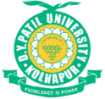    On Friday 9th February 2018D. Y. Patil education Society, Kolhapur(Reaccredited by NAAC with ‘A’ Grade)REGISTRATION FORMPlease return this filled-in Registration form via email to scrm2017@gmail.com  GENERAL INFORMATIONName		: (In Block letters)Date of Birth             :  Degree              :College             :		   	Address            : Mobile No.         :Email ID          : Registration fees:  Rs 150/- Mode of Payment: CashDate:								Place:																						Signature											(Name)